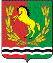 СОВЕТ ДЕПУТАТОВМУНИЦИПАЛЬНОГО ОБРАЗОВАНИЯ СТАРОКУЛЬШАРИПОВСКИЙ СЕЛЬСОВЕТАСЕКЕЕВСКОГО РАЙОНА ОРЕНБУРГСКОЙ  ОБЛАСТИчетвертого созыва  29.11.2022                                                                                                      №64       О проекте  бюджета  муниципального образования Старокульшариповский сельсовет Асекеевского района Оренбургской области на 2023 год и плановый период 2024 – 2025 годовВ соответствии с Уставом муниципального образования Старокульшариповский  сельсовет, положением о бюджетном процессе в муниципальном образовании Старокульшариповский сельсовет Совет депутатов решил:        Статья 1.  Утвердить бюджет муниципального образования Старокульшариповский сельсовет (далее – местный бюджет) на 2023 год по расходам в сумме 6386,3 тыс. рублей и доходам в сумме 6386,3 тыс. рублей, дефицит не прогнозируется.                   Статья 2.  Утвердить основные характеристики местного бюджет муниципального образования Старокульшариповский сельсовет (далее – местный бюджет) на 2024 год по расходам в сумме 5720,9 тыс. рублей и доходам в сумме 5720,9 тыс. рублей, дефицит не прогнозируется. На 2025 год по расходам в сумме 5820,3 тыс. рублей и доходам в сумме 5820,3 тыс.рублей,  дефицит не прогнозируется.Статья 3. Установить, что доходы местного бюджета, поступающие в 2023 год и плановый период 2024-2025 годы, формируются за счет доходов от уплаты федеральных, региональных и местных налогов и сборов по нормативам, установленным законодательными актами Российской Федерации, субъекта Российской Федерации и настоящим Решением:- налог на доходы физических лиц - по нормативу 15 процентов;- единый сельскохозяйственный налог – по нормативу 50 процентов;-единый сельскохозяйственный налог – по нормативу 60 процентов; (за налоговые периоды, истекшие до 1 января 2011 года)- налог на имущество физических лиц - по нормативу 100 процентов;- земельный налог, взимаемый на территории поселения - по нормативу 100 процентов;- арендная плата и поступления от продажи права на заключение договоров аренды за земли до разграничения государственной собственности на землю, расположенные в границах поселения (за исключением земель, предназначенных для целей жилищного строительства) - по нормативу 50 процентов;- арендная плата и поступления от продажи права на заключение договоров аренды за земли, предназначенные для целей жилищного строительства, до разграничения государственной собственности на землю, и расположенные в границах поселения - по нормативу 100 процентов;- доходы от сдачи в аренду имущества, находящегося в оперативном управлении органов управления поселений и созданных ими учреждений и в хозяйственном ведении муниципальных унитарных предприятий - по нормативу 100 процентов;- неналоговые доходы от продажи земельных участков, государственная собственность на которые не разграничена и которые расположены в границах поселения – по нормативу 50 процентов.Статья 4. Утвердить нормативы отчислений от федеральных, региональных налогов и сборов в бюджет поселения на 2023 год и плановый период 2024-2025 годы  согласно приложению № 7 к настоящему решению.Статья 5. Утвердить перечень главных администраторов доходов бюджета  муниципального образования Старокульшариповский сельсовет согласно приложению № 9 к настоящему решению.Статья 6. Учесть поступление доходов в бюджет муниципального образования  на 2023 год   и плановый период 2024-2025 годы согласно приложению № 1 к настоящему решению.Статья 7. Утвердить распределение бюджетных ассигнований бюджета муниципального образования Старокульшариповский сельсовет на 2023 год и плановый период 2024-2025 годы  по разделам и подразделам расходов классификации расходов бюджетов согласно приложению № 2 к настоящему решению.Статья 8. Утвердить ведомственную структуру расходов бюджета муниципального образования Старокульшариповский сельсовет на 2023 год  и плановый период 2024-2025 годы согласно приложению № 3 к настоящему решению.Статья 9. Утвердить распределение бюджетных ассигнований бюджета муниципального образования Старокульшариповский сельсовет на 2023 год  и плановый период 2024-2025 годы по разделам, подразделам, целевым статьям и видам расходов классификации расходов бюджетов, согласно приложению № 4 к настоящему решению.          Статья  10.   Утвердить распределение бюджетных ассигнований бюджета муниципального образования Старокульшариповский сельсовет на 2023 год  и плановый период 2024-2025 годы по целевым статьям (муниципальным программам и непрограммным направлениям деятельности),  разделам, подразделам, группам и подгруппам видам расходов классификации расходов бюджетов, согласно приложению № 5 к настоящему решению.Статья 11. Утвердить распределение межбюджетных трансфертов, передаваемых бюджету муниципального района из бюджетов поселений на осуществление части полномочий по решению вопросов местного значения в соответствии с заключенными соглашениями  согласно приложению № 8 к настоящему решению.Статья 12. Установить, что заключение и оплата местными учреждениями и органами местного самоуправления муниципального образования договоров, исполнение которых осуществляется за счет средств местного бюджета, производятся в пределах утвержденных им лимитов бюджетных обязательств в соответствии с ведомственной, функциональной и экономической классификациями расходов местного бюджета и с учетом  принятых и неисполненных обязательств.Обязательства, вытекающие из договоров, исполнение которых осуществляется за счет средств местного бюджета, принятые местными учреждениями и органами местного самоуправления муниципального образования сверх утвержденных им лимитов бюджетных обязательств, не подлежат оплате за счет средств местного бюджета на 2023 год  и плановый период 2024-2025 годы.Учет обязательств, подлежащих исполнению за счет средств местного бюджета местными учреждениями и органами местного самоуправления муниципального образования, финансируемыми из местного бюджета на основе смет доходов и расходов, обеспечивается через орган, осуществляющий кассовое обслуживание исполнения местного бюджета.Орган, осуществляющий кассовое обслуживание исполнения местного бюджета имеет право приостанавливать оплату расходов местных учреждений и органов местного самоуправления  муниципального образования, нарушающих установленный Администрацией муниципального  образования порядок учета обязательств, подлежащих исполнению за счет средств местного бюджета.Договор, заключенный местным учреждением или органом местного самоуправления муниципального образования с нарушением требований настоящей статьи, либо его часть, устанавливающая повышенные обязательства местного бюджета, подлежат признанию недействительным по иску вышестоящей организации или финансового органа администрации муниципального образования.Статья 13. Установить предельный объем расходов на обслуживание муниципального долга муниципального образования Старокульшариповский сельсовет по 0,0 тыс. руб. ежегодно на 2023 год  и плановый период 2024-2025 годыСтатья 14. Органы местного самоуправления муниципального образования не вправе принимать в 2023 год  и плановый период 2024-2025 годы решения по увеличению численности муниципальных служащих и работников учреждений и организаций бюджетной сферы, находящихся в ведении органов местного самоуправления муниципального образования.Статья 15.  Установить, что исполнение местного бюджета по казначейской системе осуществляется финансовым органом муниципального образования с использованием лицевых счетов бюджетных средств, открытых в органе, осуществляющем кассовое обслуживание исполнения местного бюджета и в соответствии с законодательством Российской Федерации и законодательством субъекта Федерации.Установить, что кассовое обслуживание исполнения местного бюджета осуществляется органом, осуществляющим кассовое обслуживание исполнения местного бюджета на основании соглашения и на  безвозмездной основе.Статья 16.  Нормативные и иные правовые  акты органов местного самоуправления муниципального образования,  влекущие дополнительные расходы за счет средств местного бюджета на 2023 год  и плановый период 2024-2025 годы, а также сокращающие его доходную базу, реализуются и применяются только при наличии соответствующих источников дополнительных поступлений в местный бюджет и (или) при сокращении расходов  по конкретным статьям местного бюджета на 2023 год  и плановый период 2024-2025 годы, а также после внесения соответствующих изменений в настоящее Решение.В случае если реализация правового акта частично (не в полной мере) обеспечена источниками финансирования  в местном бюджете, такой правовой акт реализуется и применяется в пределах средств, предусмотренных на эти цели в местном бюджете на 2023 год  и плановый период 2024-2025 годы.Статья 17. Возложить функции по администрированию доходов поступающих в доход бюджета муниципального образования Старокульшариповский сельсовет на:940 – администрация муниципального образования Старокульшариповский сельсовет Асекеевского района Оренбургской области.          Статья 18. Утвердить источники  внутреннего финансирования дефицита бюджета муниципального образования Старокульшариповский сельсовет на 2023 год и на плановый период 2024-2025 годов согласно  приложению № 1 к настоящему решению.         Статья 19. Утвердить перечень главных администраторов внутреннего финансирования дефицита бюджета с указанием объемов администрируемых источников внутреннего финансирования дефицита бюджета муниципального образования Старокульшариповский сельсовет на 2023 год и на плановый период 2024-2025 годов согласно  приложению № 2 к настоящему решению.          Статья 20. Установить объем бюджетных ассигнований, направляемых на исполнение публичных нормативных обязательств на 2023 год в размере 0,0 тыс. рублей, на 2024г.-0,0 тыс. рублей и на 2025 – 0,0 тыс. рублей.Статья 21 Провести обнародование 30 ноября 2022 год.Статья 22. Провести публичные слушания 16 декабря 2022 года. Статья 23.  Настоящее решение вступает в силу после обнародования, но не ранее   01.01.2023 года.Председатель Совета депутатов                                             О.Г.АхметгарееваГлава муниципального образования	                            Н.А.Калимов Приложение №1к   решению  Совета  депутатовот 29.11.2022№64Объем поступлений доходов По кодам видов доходов, подвидов доходов, классификацииОпераций сектора государственного управления,Относящихся к доходам бюджета на 2023 и плановый период 2024-2025 годов (тыс. руб.)Приложение № 2к  решению  Совета депутатовот 29.11.2022№64РАСПРЕДЕЛЕНИЕ БЮДЖЕТНЫХ АССИГНОВАНИЙбюджета муниципального образования «Старокульшариповский сельсовет Асекеевского района Оренбургской области» на 2023 и плановый период 2024-2025 годовпо разделам и подразделам расходов классификации расходов бюджетовПриложение № 3к  решению  Совета депутатовот 29.11.2022№64                                                         ВЕДОМСТВЕННАЯ СТРУКТУРАРАСХОДОВ бюджета муниципального образования «Старокульшариповский сельсовет Асекеевского района оренбургской области»на 2023 и плановый период 2024-2025годов(тыс. руб.)Приложение № 4к  решению  Совета депутатовот 29.11.2022 №64РАСПРЕДЕЛЕНИЕ БЮДЖЕТНЫХ АССИГНОВАНИЙ БЮДЖЕТА МУНИЦИПАЛЬНОГО ОБРАЗОВАНИЯ СТАРОКУЛЬШАРИПОВСКИЙ СЕЛЬСОВЕТ ПО РАЗДЕЛАМ, ПОДРАЗДЕЛАМ, ЦЕЛЕВЫМ СТАТЬЯМ (МУНИЦИПАЛЬНЫМ ПРОГРАММАМ И НЕПРОГРАММНЫМ НАПРАВЛЕНИЯМ ДЕЯТЕЛЬНОСТИ), ГРУППАМ И ПОДГРУППАМ ВИДОВ РАСХОДОВ КЛАССИФИКАЦИИ РАСХОДОВ НА 2023и плановый период2024-2025 ГОД(тыс. руб.)Приложение № 5к  решению  Совета депутатовот 29.11.2022№64РАСПРЕДЕЛЕНИЕ БЮДЖЕТНЫХ АССИГНОВАНИЙ муниципального образования «Старокульшариповский сельсовет» ПО ЦЕЛЕВЫМ СТАТЬЯМ (МУНИЦИПАЛЬНЫМ ПРОГРАММАМ И НЕПРОГРАММНЫМ НАПРАВЛЕНИЯМ ДЕЯТЕЛЬНОСТИ), РАЗДЕЛАМ, ПОДРАЗДЕЛАМ, ГРУППАМ И ПОДГРУППАМ ВИДОВ РАСХОДОВ КЛАССИФИКАЦИИ РАСХОДОВ  на 2023 и плановый период 2024-2025 годов  (тыс. руб.)Приложение № 6 к  решению  Совета депутатовот 29.11.2022№64                                                                   ИСТОЧНИКИвнутреннего финансирования дефицита бюджета муниципальногообразования «Старокульшариповский сельсовет» на 2023 и плановый период 2024-2025 годов (тыс. руб.)                                                                                                                           Приложение № 7к  решению  Совета депутатов от 29.11.2022№64                                                          НОРМАТИВЫотчислений от федеральных, региональных налогов и сборов (в том числе и частипогашения задолженности прошлых лет, а также погашение задолженности поотмененным налогами сборам) в бюджеты поселений на 2023 год и плановый период 2024– 2025 годовПриложение №8                                 к решению Совета депутатов                                                                                                                                                     от 29.11.2022№64Средства, выделяемые из местного бюджета на финансирование расходов,связанных с передачей полномочий органов местного самоуправления муниципальному району(тыс.руб)Приложение № 9                                                                                                                                         к решению Совета депутатов            от 29.11.2022№64                     ГЛАВНЫЕ АДМИНИСТРАТОРЫ ДОХОДОВ БЮДЖЕТА МУНИЦИПАЛЬНОГО ОБРАЗОВАНИЯ СЕЛЬСКОГО ПОСЕЛЕНИЯ «СТАРОКУЛЬШАРИПОВСКИЙ СЕЛЬСОВЕТ» НА 2023 И ПЛАНОВЫЙ ПЕРИОД 2024-2025 ГОДОВ Приложение №10к решению Совета депутатовмуниципального образованияСтарокульшариповский сельсовет от 29.11.2022 № 64ПЕРЕЧЕНЬглавных администраторов источников внутреннего финансирования дефицита бюджета с указанием объемов администрируемых источников внутреннего финансирования дефицита бюджета Администрации муниципального образованияСтарокульшариповский сельсовет на 2023 год по кодам классификации источников финансирования дефицита бюджетов.Код бюджетнойклассификацииРоссийской ФедерацииНаименование источникаКод бюджетнойклассификацииРоссийской ФедерацииНаименование источника2023г2024г2025г123451 00 00000 00 0000 000Доходы2553,82482,02441,01 01 0000 00 0000 000 Налоги на прибыль, доходы650,0675,0710,01 01 02000 01 0000 110Налог на доходы физических лиц650,0675,0710,01 01 02010 01 0000 110Налог на доходы физических лиц с доходов, источником которых является налоговый агент, за исключением доходов, в отношении которых исчисление и уплата налога осуществляются в соответствии со статьями 227, 227.1 и 228 Налогового кодекса Российской Федерации650,0675,0710,01 03 00000 00 0000 000Налоги на товары (работы, услуги), реализуемые на территории РФ522,3533,5533,51 03 02000 00 0000 000 Акцизы по подакцизным товарам (продукции) производимым на территории РФ522,3533,5533,51 03 02231 01 0000 110Доходы от уплаты акцизов на дизельное топливо233,7234,9234,91 03 02241 01 0000 110Доходы от уплаты акцизов на моторные масла для дизельных  и (или) карбюраторных (инжекторных) двигателей1,31,41,41 03 02251 01 0000 110Доходы от уплаты акцизов на автомобильный бензин316,3327,3327,31 03 02261 01 0000 110Доходы от уплаты акцизов на прямогонный бензин-29,0-30,1-30,11 05 00000 00 0000 000Налоги на совокупный доход0,00,00,01 05 03000 01 0000 110Единый сельскохозяйственный налог0,00,00,01 05 03010 01 0000 110Единый сельскохозяйственный налог0,00,00,01 06 00000 00 0000 000Налоги на имущество1380,01272,01196,01 06 01000 00 0000 110Налог на имущество с физических лиц8,09,010,01 06 01030 00 0000 110Налог на имущество с физических лиц8,09,010,01 06 06000 00 0000 110Земельный налог  1372,01263,01186,01 06 06033 10 0000 110Земельный налог, взимаемый по ставкам, установленным  в соответствии с подпунктом 2 пункта 1 статьи 394 НК Российской Федерации и применяемых к объектам налогообложения, расположенным в границах поселений153,0164,0176,01 06 06043 10 0000 110Земельный налог, взимаемый по ставкам, установленным  в соответствии с подпунктом 1 пункта 1 статьи 394 НК Российской Федерации и применяемых к объектам налогообложения, расположенным в границах поселений1219,01099,01010,01 08 00000 00 0000 000Государственная пошлина1,51,51,51 08 04020 01 0000 110Государственная пошлина за совершение нотариальных действий должностными лицами органов местного самоуправления, уполномоченными в соответствии с законодательными актами Российской Федерации на совершение нотариальных действий, за выдачу органам местного самоуправления поселения специального разрешения на движение по автомобильной дороге транспортного средства, осуществляющего перевозки опасных, тяжеловесных и (или) крупногабаритных грузов.1,51,51,51 11 00000 00 0000 000Доходы от использования имущества, находящегося в государственной и муниципальной собственности0,00,00,01 11 05020 00 0000 120Доходы от сдачи в аренду имущества, находящегося в оперативном управлении органов государственной власти, органов управления сельских поселений, и созданных ими учреждений (за исключением имущества муниципальных бюджетных и автономных учреждений)0,00,00,01 11 05025 10 0000 120Доходы от сдачи в аренду имущества, находящегося в оперативном управлении органов управления муниципальных районов и созданных ими учреждений (за исключением имущества муниципальных бюджетных и автономных учреждений)0,00,00,02 00 00000 00 0000 000Безвозмездные поступления3832,53238,93379,32 02 00000 00 0000 000Безвозмездные поступления от других бюджетов бюджетной системы Российской Федерации3832,53238,93379,32 02 10000 00 0000 151Дотации бюджетам бюджетной системы Российской федерации3704,03104,43239,92 02 15001 00 0000 151Дотации на выравнивание бюджетной обеспеченности3704,03104,43239,92 02 15001 10 0000 151Дотации бюджетам сельских поселений на выравнивание бюджетной обеспеченности3704,03104,43239,92 02 15002 00 0000 150Дотации бюджетам на поддержку мер по обеспечению сбалансированности бюджетов0,00,00,02 02 15002 10 0000 150  Дотации бюджетам сельских поселений на поддержку мер по обеспечению сбалансированности бюджетов0,00,00,02 02 20000 00 0000 150Субсидии бюджетам системы Российской Федерации (межбюджетные субсидии)0,00,00,02 02 20216 00 0000 150Субсидии бюджетам на осуществление дорожной деятельности в отношении автомобильных дорог общего пользования, а также капитального ремонта и ремонта дворовых территорий многоквартирных домов, проездов к дворовым территориям многоквартирных домов населенных пунктов0,00,00,02 02 20216 10 0000 150Субсидии на софинансирование расходов по капитальному ремонту  и ремонту автомобильных дорог общего пользования населенных пунктов0,00,00,0202 25576 10 0000 150Субсидии бюджетам на обеспечение комплексного развития сельских территорий0,00,00,02 02 20000 00 0000 150Субсидии бюджетам бюджетной системы Российской Федерации (межбюджетные субсидии)0,00,00,02 02 29999 00 0000 150Прочие субсидии0,00,00,02 02 29999 10 0000 150 Прочие субсидии бюджетам сельских поселений0,00,00,02 02 30000 00 0000 150Субвенции бюджетам бюджетной системы Российской федерации128,5134,5139,42 02 35118 00 0000 150Субвенции бюджетам на осуществление первичного воинского учета на территориях, где отсутствуют военные комиссариаты128,5134,5139,42 02 35118 10 0000 150Субвенции бюджетамсельских поселений на осуществление первичного воинского учета на территориях, где отсутствуют военные комиссариаты128,5134,5139,4ВСЕГО ДОХОДОВ6386,35720,95820,3Наименование раздела, подразделаРазделПодразделСумма (тыс. руб.)Сумма (тыс. руб.)Сумма (тыс. руб.)Наименование раздела, подразделаРазделПодраздел2023г2024г2025г1234Общегосударственные вопросы011531,11551,01564,7Функционирование высшего должностного лица субъекта Российской Федерации и муниципального образования0102    722,5730,0735,0Функционирование Правительства Российской Федерации, высших исполнительных органов государственной власти субъектов Российской Федерации, местных администраций0104807,6820,0828,7Резервные фонды01111,01,01,0Национальная оборона02128,5134,5139,4Мобилизационная  и вневойсковая подготовка0203128,5134,5139,4Национальная безопасность и правоохранительная деятельность03824,5657,3711,3Защита населения и территории от чрезвычайных ситуаций природного и техногенного характера, гражданская оборона0310824,5657,3711,3Национальная экономика04690,5533,5533,5Дорожное хозяйство (дорожные фонды)0409690,5533,5533,5Другие вопросы в области национальной экономики04120,000,000,00Жилищно-коммунальное хозяйство05938,0572,1583,90Жилищно-коммунальное хозяйство0502152,7154,6157,4Благоустройство0503785,3417,5426,5Культура и кинематография082116,22115,02130,0Культура08012116,22115,02130,0Пенсионное обеспечение106,06,06,0Публичные нормативные социальные выплаты гражданам10016,06,06,0Межбюджетные трансферты общего характера бюджетам бюджетной системы Российской Федерации14151,5151,5151,5Прочие межбюджетные трансферты общего характера1403151,5151,5151,5   ИТОГО расходов:6386,35720,95820,3НаименованиеВедомствоРазделПодразделЦелевая статья расходовВид рас-ходов2023г2024г2025гАдминистрация МО Старокульшариповский сельсовет9406386,35720,95820,3Общегосударственные вопросы940011531,11551,01564,7Функционирование высшего должностного лица субъекта Российской Федерации и муниципального образования9400102722,5730,0735,0Муниципальная программа «Развитие  муниципальной политики в администрации муниципального образования Старокульшариповскийсельсовет»94001022200000000722,5730,0735,0Комплексы процессных мероприятий94001022240000000722,5730,0735,0Комплекс процессных мероприятий  «Осуществление деятельности органов местного самоуправления»94001022240100000722,5730,0735,0Глава муниципального образования94001022240110120722,5730,0735,0Расходы на выплаты персоналу государственных (муниципальных) органов94001022240110120120722,5730,0735,0Функционирование Правительства Российской Федерации, высших исполнительных органов государственной власти субъектов Российской Федерации, местных администраций9400104807,6820,0828,7Муниципальная программа «Развитие муниципальной политики в муниципальном образовании Старокульшариповский сельсовет»94001042200000000807,6820,0828,7Комплексы процессных мероприятий94001042240000000807,6820,0828,7Комплекс процессных мероприятий  «Осуществление деятельности органов местного самоуправления»94001042240100000807,6820,0828,7Центральный аппарат94001042240110020807,6820,0828,7Расходы на выплаты персоналу государственных(муниципальных) нужд94001042240110020120600,8609,0617,3Иные закупки товаров, работ и услуг для обеспечения государственных (муниципальных) нужд94001042240110020240203,8208,0208,4Уплата прочих налогов, сборов и иных платежей940010422401100208503,03,03,0Резервные фонды94001111,01,01,0Непрограммные  мероприятия 940011177000000001,01,01,0Прочие непрограммные мероприятия940011177500000001,01,01,0Резервные фонды местных администраций940011177500000501,01,01,0Резервные средства940011177500000508701,01,01,0Национальная оборона94002128,5134,5139,4Мобилизационная и вневойсковая подготовка9400203128,5134,5139,4Муниципальная программа «Развитие муниципального образованияСтарокульшариповский сельсовет»94002032000000000128,5134,5139,4Комплексы процессных мероприятий94002032040000000128,5134,5139,4Комплекс процессных мероприятий «Осуществление первичного воинского учета органами местного самоуправления поселений»94002032040100000128,5134,5139,4Осуществление первичного воинского учета органами местного самоуправления поселений, муниципальных и городских округов94002032040151180128,5134,5139,4Расходы на выплаты персоналу государственных (муниципальных) органов94002032040151180120128,5134,5139,4Национальная безопасность и правоохранительная деятельность94003824,5657,3711,3Обеспечение противопожарной безопасности9400310824,5657,3711,3Муниципальная программа «Развитие муниципального образованияСтарокульшариповский сельсовет»94003102000000000824,5657,3711,3Комплексы процессных мероприятий94003102040000000824,5657,3711,3Комплекс процессных мероприятий «Обеспечение деятельности служб защиты населения и территорий от чрезвычайных ситуаций межмуниципального и регионального характера и гражданской обороны»94003102040200000824,5657,3711,3Обеспечение деятельности служб защиты населения и территорий от чрезвычайных ситуаций94003102040270050824,5657,3711,3Иные закупки товаров, работ и услуг для обеспечения государственных (муниципальных) нужд94003102040270050240824,5657,3711,3Национальная  экономика94004690,5533,5533,5Дорожное хозяйство (дорожные фонды)9400409690,5533,5533,5Муниципальная программа «Развитие муниципального образованияСтарокульшариповский сельсовет»94004092000000000690,5533,5533,5Комплексы процессных мероприятий94004092040000000690,5533,5533,5Комплекс процессных мероприятий «Развитие сети автомобильных дорог регионального, межмуниципального и местного значения»94004092040300000690,5533,5533,5Содержание и ремонт, капитальный ремонт автомобильных дорог общего пользования и искусственных сооружений на них94004092040390750690,5533,5533,5Иные закупки товаров, работ и услуг для обеспечения государственных (муниципальных) нужд94004092040390750240690,5533,5533,5Жилищно-коммунальное хозяйство94005938,0572,1583,9Коммунальное хозяйство9400502152,7154,6157,4Муниципальная программа «Развитие муниципального образованияСтарокульшариповский сельсовет»94005022000000000152,7154,6157,4Комплексы процессных мероприятий94005022040000000152,7154,6157,4Комплекс процессных мероприятий "Развитие в области коммунального хозяйства сельских территорий"94005022040500000152,7154,6157,4Мероприятия в области коммунального хозяйства94005022040590850152,7154,6157,4Иные закупки товаров, работ и услуг для обеспечения государственных (муниципальных) нужд94005022040590850240152,7154,6157,4Благоустройство9400503785,3417,5426,5Муниципальная программа «Развитие муниципального образованияСтарокульшариповский сельсовет»94005032000000000785,3417,5426,5Комплексы процессных мероприятий94005032040000000785,3417,5426,5Комплекс процессных мероприятий «Благоустройство сельских территорий»94005032040600000785,3417,5426,5Прочие мероприятия по благоустройству94005032040690830785,3417,5426,5Иная закупка товаров, работ и услуг для обеспечения государственных (муниципальных) нужд94005032040690830240785,3417,5426,5Культура и кинематография940082116,22115,02130,0Культура кинематографии и средства массовой информации94008011480,61480,61480,6Муниципальная программа «Развитие муниципального образованияСтарокульшариповский сельсовет»940080120000000001480,61480,61480,6Комплексы процессных мероприятий940080120400000001480,61480,61480,6Комплекс процессных мероприятий «Организация культурно-досугового обслуживания населения»940080120408000001480,61480,61480,6Мероприятия по организации культурно – досугового обслуживания населения940080120408712501480,61480,61480,6Расходы на выплаты персоналу государственных (муниципальных) органов94008012040871250110395,2410,0420,0Иные закупки товаров, работ и услуг для обеспечения государственных (муниципальных) нужд94008012040871250240640,0625,2615,2Осуществление передаваемых полномочий на организацию культурно-досугового обслуживания населения94008012040871251445,4445,4445,4Иные межбюджетные трансферты94008012040871251540445,4445,4445,4Комплекс процессных мероприятий «Развитие библиотечного дела»94008012040900000635,6634,4649,4Библиотечное, справочно – информационное обслуживание населения94008012040971270635,6634,4649,4Расходы на выплаты персоналу государственных (муниципальных) органов94008012040971270110237,1246,0256,0Иные закупки товаров, работ и услуг для обеспечения государственных (муниципальных) нужд9400801204097127024020,09,914,9Осуществление передаваемых полномочий на организацию библиотечного, справочно – информационного обслуживания населения94008012040971271378,5378,5378,5Иные межбюджетные трансферты94008012040971271540378,5378,5378,5Социальная политика940106,06,06,0Пенсионное обеспечение94010016,06,06,0Муниципальная программа «Развитие муниципального образованияСтарокульшариповский сельсовет»940100120000000006,06,06,0Комплексы процессных мероприятий940100120400000006,06,06,0Комплекс процессных мероприятий «Предоставление мер социальной поддержки отдельных категорий граждан»940100120411000006,06,06,0Доплата к пенсиям муниципальным служащим940100120411205806,06,06,0Публичные нормативные социальные выплаты гражданам940100120411205803106,06,06,0Межбюджетные трансферты общего характера бюджетам бюджетной системы Российской Федерации94014151,5151,5151,5Прочие межбюджетные трансферты общего характера бюджетам бюджетной системы Российской Федерации9401403151,5151,5151,5Муниципальная программа «Развитие муниципальной политики в администрации муниципального образования Старокульшариповский сельсовет»94014032200000000151,5151,5151,5Комплексы процессных мероприятий94014032240000000151,5151,5151,5Комплекс процессных мероприятий  «Осуществление деятельности органов местного самоуправления»94014032240100000151,5151,5151,5Осуществление передаваемых полномочий по централизованной бухгалтерии94014032240170180151,5151,5151,5Иные межбюджетные трансферты 94014032240170180540151,5151,5151,5      ИТОГО РАСХОДОВ:6386,305720,95820,3НаименованиеРазделПодразделЦелевая статья расходовВид рас-ходов2023 год2024год2025 годОбщегосударственные вопросы011531,11551,01564,7Функционирование высшего должностного лица субъекта Российской Федерации  и муниципального образования0102722,5730,0735,0Муниципальная программа «Развитие муниципальной политики в администрации муниципального образования Старокульшариповский сельсовет»01022200000000722,5730,0735,0Комплексы процессных мероприятий01022240000000722,5730,0735,0Комплекс процессных мероприятий  «Осуществление деятельности органов местного самоуправления»01022240100000722,5730,0735,0Глава муниципального образования01022240110120722,5730,0735,0Расходы на выплаты персоналу государственных (муниципальных) органов01022240110120120722,5730,0735,0Функционирование Правительства Российской Федерации, высших исполнительных органов государственной власти Российской Федерации, местных администраций0104807,6820,0828,7Муниципальная программа «Развитие муниципальной политики в муниципальном образовании Старокульшариповский сельсовет»01042200000000807,6820,0828,7Комплексы процессных мероприятий01042240000000807,6820,0828,7Комплекс процессных мероприятий  «Осуществление деятельности органов местного самоуправления»01042240100000807,6820,0828,7Центральный аппарат01042240110020807,6820,0828,7Расходы на выплаты персоналу государственных (муниципальных) органов01042240110020120600,8609,0617,3Иные закупки товаров, работ и услуг для обеспечения государственных (муниципальных) нужд01042240110020240203,8208,0208,4Уплата налогов, сборов и иных платежей010422401100208503,03,03,0Резервные фонды01111,01,01,0Непрограммные  мероприятия 011177000000001,01,01,0Прочие непрограммные  мероприятия011177500000001,01,01,0Резервные фонды местных администраций011177500000501,01,01,0Резервные средства011177500000508701,01,01,0Национальная оборона02128,5134,5139,4Мобилизационная и вневойсковая подготовка0203128,5135,5139,4Муниципальная программа «Развитие муниципального образования Старокульшариповский сельсовет»02032000000000128,5135,5139,4Комплексы процессных мероприятий02032040000000128,5135,5139,4Комплекс процессных мероприятий «Осуществление первичного воинского учета органами местного самоуправления поселений»02032040100000128,5135,5139,4Осуществление первичного воинского учета органами местного самоуправления поселений, муниципальных и городских округов02032040151180128,5135,5139,4Расходы на выплаты персоналу государственных (муниципальных) органов02032040151180120128,5135,5139,4Национальная безопасность и правоохранительная деятельность03824,5657,3711,3Обеспечение противопожарной безопасности0310824,5657,3711,3Муниципальная программа «Развитие муниципального образования Старокульшариповский сельсовет»03102000000000824,5657,3711,3Комплексы процессных мероприятий03102040000000824,5657,3711,3Комплекс процессных мероприятий «Обеспечение деятельности служб защиты населения и территорий от чрезвычайных ситуаций межмуниципального и регионального характера и гражданской обороны»03102040200000824,5657,3711,3Обеспечение деятельности служб защиты населения и территорий от чрезвычайных ситуаций03102040270050824,5657,3711,3Иные закупки товаров, работ и услуг для обеспечения государственных (муниципальных) нужд03102040270050240824,5657,3711,3Национальная  экономика04690,5533,5533,5Дорожное хозяйство (дорожные фонды)0409690,5533,5533,5Муниципальная программа «Развитие муниципального образования Старокульшариповский сельсовет»04092000000000690,5533,5533,5Комплексы процессных мероприятий04092040000000690,5533,5533,5Комплекс процессных мероприятий «Развитие сети автомобильных дорог регионального, межмуниципального и местного значения»04092040300000690,5460,8494,8Содержание и ремонт, капитальный ремонт автомобильных дорог общего пользования и искусственных сооружений на них04092040390750690,5460,8494,8Иные закупки товаров, работ и услуг для обеспечения государственных (муниципальных) нужд04092040390750240690,5460,8494,8Жилищно-коммунальное хозяйство05938,0572,1583,9Коммунальное хозяйство0502152,7154,6157,4Муниципальная программа «Развитие муниципального образования Старокульшариповский сельсовет»05022000000000152,7154,6157,4Комплексы процессных мероприятий05022040000000152,7154,6157,4Комплекс процессных мероприятий "Развитие в области коммунального хозяйства сельских территорий"05022040500000152,7154,6157,4Мероприятия в области коммунального хозяйства05022040590850152,7154,6157,4Иные закупки товаров, работ и услуг для обеспечения государственных (муниципальных) нужд05022040590850240152,7154,6157,4Благоустройство0503785,3417,5426,5Муниципальная программа «Развитие муниципального образования Старокульшариповский сельсовет»05032000000000785,3417,5426,5Комплексы процессных мероприятий05032040000000785,3417,5426,5Комплекс процессных мероприятий «Благоустройство сельских территорий»05032040600000785,3417,5426,5Прочие мероприятия по благоустройству05032040690830785,3417,5426,5Иная закупка товаров, работ и услуг для обеспечения государственных (муниципальных) нужд05032040690830240785,3417,5426,5Культура и кинематография082116,22115,02130,0Культура кинематографии и средства массовой информации08011480,61480,61480,6Муниципальная программа «Развитие муниципального образования Старокульшариповский сельсовет»080120000000001480,61480,61480,6Комплексы процессных мероприятий080120400000001480,61480,61480,6Комплекс процессных мероприятий «Организация культурно-досугового обслуживания населения»080120408000001480,61480,61480,6Мероприятия по организации культурно – досугового обслуживания населения080120408712501480,61480,61480,6Расходы на выплаты персоналу государственных (муниципальных) органов08012040871250110395,2410,0420,0Иные закупки товаров, работ и услуг для обеспечения государственных (муниципальных) нужд08012040871250240640,0625,2615,2Осуществление передаваемых полномочий на организацию культурно-досугового обслуживания населения08012040871251445,4445,4445,4Иные межбюджетные трансферты08012040871251540445,4445,4445,4Комплекс процессных мероприятий «Развитие библиотечного дела»08012040900000635,6634,4649,4Библиотечное, справочно – информационное обслуживание населения08012040971270635,6634,4649,4Расходы на выплаты персоналу государственных (муниципальных) органов08012040971270110237,1246,0256,0Иные закупки товаров, работ и услуг для обеспечения государственных (муниципальных) нужд0801204097127024020,09,914,9Осуществление передаваемых полномочий на организацию библиотечного, справочно – информационного обслуживания населения08012040971271378,5378,5378,5Иные межбюджетные трансферты08012040971271540378,5378,5378,5Социальная политика106,06,06,0Пенсионное обеспечение10016,06,06,0Муниципальная программа «Развитие муниципального образования Старокульшариповский сельсовет»100120000000006,06,06,0Комплексы процессных мероприятий100120400000006,06,06,0Комплекс процессных мероприятий «Предоставление мер социальной поддержки отдельных категорий граждан»100120411000006,06,06,0Доплата к пенсиям муниципальным служащим100120411205806,06,06,0Публичные нормативные социальные выплаты гражданам20411205803106,06,06,0Межбюджетные трансферты общего характера бюджетам бюджетной системы Российской Федерации14151,5151,5151,5Прочие межбюджетные трансферты общего характера бюджетам бюджетной системы Российской Федерации1403151,5151,5151,5Муниципальная программа «Реализация муниципальной политики в администрации муниципального образования Старокульшариповский сельсовет»14032200000000151,5151,5151,5Комплексы процессных мероприятий14032240000000151,5151,5151,5Комплекс процессных мероприятий  «Осуществление деятельности органов местного самоуправления»14032240100000151,5151,5151,5Осуществление передаваемых полномочий по централизованной бухгалтерии14032240170180151,5151,5151,5Иные межбюджетные трансферты 14032240170180540151,5151,5151,5      ИТОГО РАСХОДОВ:6386,35720,95820,3НаименованиеЦелевая статья расходовРазделПодразделВид рас-ходов2023 год2024 год2025 годМуниципальная программа «Развитие муниципального образования Старокульшариповский сельсовет»20000000004703,74018,44104,1Комплекс процессных мероприятий «Осуществление первичного воинского учета органами местного самоуправления поселений»2040100000128,5134,5139,4Осуществление первичного воинского учета органами местного самоуправления поселений, муниципальных и городских округов2040151180128,5134,5139,4Расходы на выплаты персоналу государственных (муниципальных) органов20401511800203120128,50134,5139,4Комплекс процессных мероприятий «Обеспечение деятельности служб защиты населения и территорий от чрезвычайных ситуаций межмуниципального и регионального характера и гражданской обороны»2040200000824,5657,3711,3Обеспечение деятельности служб защиты населения и территорий от чрезвычайных ситуаций2040270050824,5657,3711,3Иные закупки товаров, работ и услуг для обеспечения государственных (муниципальных) нужд20402700500310240824,5657,3711,3Комплекс процессных мероприятий «Развитие сети автомобильных дорог регионального, межмуниципального и местного значения»2040300000690,5533,5533,5Содержание и ремонт, капитальный ремонт автомобильных дорог общего пользования и искусственных сооружений на них2040390750690,5533,5533,5Иные закупки товаров, работ и услуг для обеспечения государственных (муниципальных) нужд20403907500409240690,5533,5533,5Комплекс процессных мероприятий "Развитие в области коммунального хозяйства сельских территорий"2040500000152,7154,6157,4Мероприятия в области коммунального хозяйства2040590850152,7154,6157,4Иные закупки товаров, работ и услуг для обеспечения государственных (муниципальных) нужд20405908500502240152,7154,6157,4Комплекс процессных мероприятий «Благоустройство сельских территорий»2040600000785,3417,5426,5Прочие мероприятия по благоустройству2040690830785,3417,5426,5Иные закупки товаров, работ и услуг для обеспечения государственных (муниципальных) нужд20406908300503240785,3417,5426,5Комплекс процессных мероприятий «Организация культурно-досугового обслуживания населения»20408000002116,22115,02130,0Мероприятия по организации культурно – досугового обслуживания населения20408712501480,61480,61480,6Расходы на выплаты персоналу государственных (муниципальных) органов20408712500801110395,2410,0420,0Иные закупки товаров, работ и услуг для обеспечения государственных (муниципальных) нужд20408712500801240640,0625,2615,2Осуществление передаваемых полномочий на организацию культурно-досугового обслуживания населения20408712510801540445,4445,4445,4Иные межбюджетные трансферты20408712510801540445,4445,4445,4Комплекс процессных мероприятий «Развитие библиотечного дела»2040900000635,6634,4649,4Библиотечное, справочно – информационное обслуживание населения20409712700801635,6634,4649,4Расходы на выплаты персоналу государственных (муниципальных) органов20409712700801110237,1246,0256,0Иные закупки товаров, работ и услуг для обеспечения государственных (муниципальных) нужд2040971270080124020,09,914,9Осуществление передаваемых полномочий на организацию библиотечного, справочно – информационного обслуживания населения20409712710801540378,5378,5378,5Иные межбюджетные трансферты20409712710801540378,5378,5378,5Комплекс процессных мероприятий «Предоставление мер социальной поддержки отдельных категорий граждан»204110000010016,06,06,0Доплата к пенсиям муниципальным служащим204112058010016,06,06,0Публичные нормативные социальные выплаты гражданам204112058010013106,06,06,0Муниципальная программа «Развитие  муниципальной политики в администрации муниципального образования Старокульшариповский сельсовет »22000000001681,61701,51715,2Комплексы процессных мероприятий 2240000000722,5730,0735,0Комплекс процессных мероприятий  «Осуществление деятельности органов местного самоуправления»2240100000722,5730,0735,0Глава муниципального образования2240110120722,5730,0735,0Расходы на выплаты персоналу государ-ственных(муниципальных) органов22401101200102120722,5730,0735,0Центральный аппарат2240110020807,6820,0828,7Расходы на выплаты персоналу государственных(муниципальных) органов22401100200104120600,8609,0617,3Иные закупки товаров, работ и услуг для обеспечения государственных (муниципальных) нужд22401100200104240203,8208,0208,4Уплата прочих налогов, сборов и иных платежей224011002001 048503,03,03,0Осуществление передаваемых полномочий по централизованной бухгалтерии2240170180151,5151,5151,5Иные межбюджетные трансферты 22401701801403540151,5151,5151,5Непрограммные мероприятия77000000001,01,01,0Прочие не программные мероприятия77500000001,01,01,0Резервные фонды местных администраций77500000501,01,01,0Резервные средства775000005001118701,01,01,0      ИТОГО РАСХОДОВ:6386,35720,95820,3Номер кодаНаименование источника внутреннего финансирования2023 год2024 год2025 год000 01 00 00 00 00 0000 000Источники внутреннего финансирования дефицитов бюджетов---000 01 05 00 00 00 0000 000Изменение остатков средств на счетах по учету средств бюджета---000 01 05 00 00 00 0000 500Увеличение остатков средств бюджетов-6386,3-5720,9-5820,3000 01 05 02 00 00 0000 500Увеличение прочих остатков средств бюджетов-6386,3-5720,9-5820,3000 01 05 02 01 00 0000 510Увеличение прочих остатков денежных средств бюджетов-6386,3-5720,9-5820,3000 01 05 02 01 05 0000 510Увеличение прочих остатков денежных средств бюджетов муниципальных районов-6386,3-5720,9-5820,3000 01 05 00 00 00 0000 600Уменьшение остатков средств бюджетов6386,35720,95820,3000 01 05 02 00 00 0000 600Уменьшение прочих остатков средств бюджетов6386,35720,95820,3000 01 05 02 01 00 0000 610Уменьшение прочих остатков денежных средств6386,35720,95820,3000 01 05 02 01 05 0000 610Уменьшение прочих остатков денежных средств бюджетов муниципальных районов6386,35720,95820,3ВСЕГО ИСТОЧНИКОВ ФИНАНСИРОВАНИЯ ДЕФИЦИТОВ БЮДЖЕТОВ0,000,000,00Код бюджетной классификацииНаименование кода поступлений в бюджетПроцент отчислений1 01 02010 01 0000 110Налог на доходы физических лиц с доходов, источником которых является агент, за исключением доходов, в отношении которых исчисление и уплата налога осуществляются в соответствии со статьями 227,2271 и 228 Налогового кодекса Российской Федерации151 01 02020 01 0000 110Налог на доходы физических лиц с доходов , полученных от осуществления деятельности физическими лицами, зарегистрированными в качестве индивидуальных предпринимателей, нотариусов, занимающихся частной практикой, адвокатов, учредивших адвокатские кабинеты, и других лиц, занимающихся частной практикой в соответствии со статьей 227 Налогового кодекса Российской Федерации151 01 02030 01 0000 110Налог на доходы физических лиц с доходов, полученных физическими лицами в соответствии со статьей 228 Налогового кодекса Российской Федерации151 05 03010 01 0000 110Единый сельскохозяйственный налог501 05 03020 01 0000 110Единый сельскохозяйственный налог (за налоговые периоды, истекшие до 1 января 2011 года)601 06 01030 10 0000 110 Налог на имущество физических лиц1001 06 06033 10 0000 110Земельный налог, взимаемый по ставкам, установленным в соответствии с подпунктом 2 пункта 1 статьи 394 Налогового кодекса Российской Федерации и применяемым к объектам налогообложения, расположенным в границах поселений.1001 06 06043 10 0000 110Земельный налог, взимаемый по ставкам, установленным в соответствии с подпунктом 1 пункта 1 статьи 394 Налогового кодекса Российской Федерации и применяемым к объектам налогообложения, расположенным в границах поселений.1001 08 04020 01 0000 110Государственная пошлина за совершение нотариальных действий должностными лицами органов местного самоуправления, уполномоченными в соответствии с законодательными актами Российской Федерации на совершение нотариальных действий1001 11 03050 10 0000 120Проценты, полученные от предоставления бюджетных кредитов внутри страны за счет средств  бюджетов поселений1001 11 05025 10 0000 120Доходы, получаемые в виде арендной платы, а также средства от продажи права на заключение договоров аренды за земли, находящиеся в собственности сельских поселений (за исключением земельных участков муниципальных бюджетных и автономных учреждений)1001 11 05035 10 0000 120Доходы от сдачи в аренду имущества, находящегося в оперативном управлении органов управления сельских поселений и созданных ими учреждений (за исключением имущества муниципальных бюджетных и автономных учреждений)1001 11 07015 10 0000 120Доходы от перечисления части прибыли, остающейся после уплаты налогов и иных обязательных платежей муниципальных унитарных предприятий, созданных  сельскими поселениями.1001 11 08050 10 0000 120Средства, получаемые от передачи имущества, находящегося в собственности поселений (за исключением имущества муниципальных бюджетных и автономных учреждений, а также имущества муниципальных унитарных предприятий, в том числе казенных), в залог, в доверительное управление1001 11 09035 10 0000 120Доходы от эксплуатации и использования имущества автомобильных дорог, находящихся в собственности сельских поселений.1001 11 09045 10 0000 120Прочие поступления от использования имущества, находящегося в собственности сельских поселений (за исключением имущества муниципальных бюджетных и автономных учреждений, а также имущества муниципальных унитарных предприятий, в том числе казенных)100113  02995 10 0000 130Прочие доходы от компенсации затрат бюджетов сельских поселений1001 14 01050 10 0000 410Доходы от продажи квартир, находящихся в собственности сельских поселений1001 14 02052 10 0000 410Доходы от реализации имущества, находящегося в оперативном управлении учреждений, находящихся в ведении органов управления поселений (за исключением имущества муниципальных бюджетных и автономных учреждений), в части реализации основных средств по указанному имуществу1001 14 02052 10 0000 440Доходы от реализации имущества, находящегося в оперативном управлении учреждений, находящихся в ведении органов управления поселений (за исключением имущества муниципальных бюджетных и автономных учреждений), в части реализации материальных запасов по указанному имуществу1001 14 03050 10 0000 410Средства от распоряжения и реализации конфискованного и иного имущества, обращенного в доходы поселений (в части реализации основных средств по указанному имуществу)1001 14 03050 10 0000 440Средства от распоряжения и реализации конфискованного и иного имущества, обращенного в доходы поселений (в части реализации материальных запасов по указанному имуществу)1001 14 04050 10 0000 420Доходы от продажи нематериальных активов, находящихся в собственности поселений100114 06025 10 0000 430Доходы от продажи земельных участков, находящихся в собственности сельских поселений( за исключением земельных участков бюджетных и автономных учреждений)1001 15 02050 10 0000 140Платежи, взимаемые органами управления (организациями) поселений за выполнение определенных функций1001 16 18050 10 0000 140Денежные взыскания (штрафы) за нарушение бюджетного законодательства (в части бюджетов поселений)1001 16 21050 10 0000 140Денежные взыскания (штрафы) и иные суммы, взыскиваемые с лиц, виновных в совершении преступлений, и в возмещение ущерба имуществу, зачисляемые в бюджеты поселений1001 16 23051 10 0000 140Доходы от возмещения ущерба при возникновении страховых случаев по обязательному страхованию гражданской ответственности, когда выгодоприобретателями выступают получатели средств бюджетов поселений1001 16 23052 10 0000 140Доходы от возмещения ущерба при возникновении иных страховых случаев, когда выгодоприобретателями выступают получатели средств бюджетов поселений1001 16 32000 10 0000 140Денежные взыскания, налагаемые в возмещение ущерба, причиненного в результате незаконного или нецелевого использования бюджетных средств (в части бюджетов поселений)100116 33050 10 0000 140Денежные взыскания( штрафы) за нарушение законодательства Российской Федерации о контрактной системе в сфере закупок товаров, работ, услуг для обеспечения государственных и муниципальных нужд сельских поселений1001 17 01050 10 0000 180Невыясненные поступления, зачисляемые в бюджеты поселений1001 17 02020 10 0000 180Возмещение потерь сельскохозяйственного производства, связанных с изъятием сельскохозяйственных угодий, расположенных на территориях поселений (по обязательствам, возникшим до 1 января 2008 года)1001 17 05050 10 0000 180Прочие неналоговые доходы бюджетов поселений1002 02 15001 10 0000 150Дотации бюджетам сельских поселений на выравнивание бюджетной обеспеченности1002 02 15002 10 0000 150Дотации бюджетам сельских поселений на поддержку мер по обеспечению сбалансированности бюджетов, в целях выравнивания бюджетной обеспеченности1002 02 20216 10 0000 150Субсидии бюджетам сельских поселений на осуществление дорожной деятельности в отношении автомобильных дорог общего пользования, а также капитального ремонта и ремонта дворовых территорий многоквартирных домов, проездов к дворовым территориям многоквартирных домов населенных пунктов1002 02 29999 10 0000 150Прочие субсидии бюджетам сельских поселений1002 02 30024 10 0000 150Субвенции бюджетам сельских поселений на выполнение передаваемых полномочий субъектов Российской Федерации.1002 02 35118 10 0000150Субвенции бюджетам сельских поселений на осуществление первичного воинского учета на территориях, где отсутствуют военные комиссариаты1002 02 35930 10 0000 150Субвенции бюджетам сельских поселений на государственную регистрацию актов гражданского состояния1002 02 35260 100000 150Субвенции бюджетам сельских поселений на выплату единовременного пособия при всех формах устройства детей, лишенных родительского попечения, в семью.1002 02 39999 10 0000 150Прочие субвенции бюджетам сельских поселений1002 02 40014 10 0000 150Межбюджетные трансферты, передаваемые бюджетам сельских поселений из бюджетов муниципальных районов на осуществление части полномочий по решению вопросов местного значения в соответствии с заключенными соглашениями1002 02 45160 10 0000 150Межбюджетные трансферты, передаваемые бюджетам сельских поселений для компенсации дополнительных расходов, возникших в результате решений, принятых органами власти другого уровня1002 02 49999 10 0000 150Прочие межбюджетные трансферты, передаваемые бюджетам сельских поселений1002 18 60010 05 0000 150Доходы бюджетов муниципальных районов от возврата прочих остатков субсидий, субвенций и иных межбюджетных трансфертов, имеющих целевое назначение, прошлых лет из бюджетов поселений100207 05030 10 0000 180Прочие безвозмездные поступления в бюджеты муниципальных районов1002 18 05010 10 0000 180Доходы бюджетов сельских поселений от возврата  бюджетными учреждениями остатков субсидий прошлых лет1002 18 05020 10 0000 180Доходы бюджетов сельских поселений от возврата автономными учреждениями остатков субсидий прошлых лет1002 18 05030 10 0000 180Доходы бюджетов сельских поселений от возврата иными организациями остатков субсидий прошлых лет1002 19 00000 10 0000 150Возврат остатков субсидий, субвенций и иных межбюджетных трансфертов, имеющих целевое назначение, прошлых лет из бюджетов сельских поселений100Наименование передаваемого полномочияКод бюджетной классификации2023г2024г2025г12Средства, передаваемые муниципальному району на выполнение части полномочий по культуре940 0801 0000000 000 000823,9823,9823,9Организация культурно-досугового обслуживания населения940 0801 2040871251 540 445,4445,4445,4Библиотечное, справочно-информационное обслуживание населения940 0801 2040871271 540 378,5378,5378,5Средства, передаваемые муниципальному району на выполнение части полномочий по централизованной бухгалтерии940 1403 0000000 000 000151,5151,5151,5Осуществление передаваемых полномочий по централизованной бухгалтерии940 1403 2240170180540151,5151,5151,5Итого расходов975,4975,4975,4Код бюджетной классификации Российской ФедерацииКод бюджетной классификации Российской ФедерацииНаименование кода поступлений в бюджетадминист-ратора доходовдоходов бюджета муниципального образованияНаименование кода поступлений в бюджетадминист-ратора доходовдоходов бюджета муниципального образованияНаименование кода поступлений в бюджетАдминистрация муниципального образования Старокульшариповский сельсоветАдминистрация муниципального образования Старокульшариповский сельсовет9401 08 04020 01 0000 110Государственная пошлина за совершение нотариальных действий должностными лицами органов местного самоуправления, уполномоченными в соответствии с законодательными актами Российской Федерации на совершение нотариальных действий9401 11 03050 10 0000 120Проценты, полученные от предоставления бюджетных кредитов внутри страны за счет средств  бюджетов поселений9401 11 05025 10 0000 120Доходы, получаемые в виде арендной платы, а также средства от продажи права на заключение договоров аренды за земли, находящиеся в собственности поселений (за исключением земельных участков муниципальных бюджетных и автономных учреждений)9401 11 05035 10 0000 120Доходы от сдачи в аренду имущества, находящегося в оперативном управлении органов управления поселений и созданных ими учреждений (за исключением имущества муниципальных бюджетных и автономных учреждений)9401 11 07015 10 0000 120Доходы от перечисления части прибыли, остающейся после уплаты налогов и иных обязательных платежей муниципальных унитарных предприятий, созданных поселениями.9401 11 08050 10 0000 120Средства, получаемые от передачи имущества, находящегося в собственности поселений (за исключением имущества муниципальных бюджетных и автономных учреждений, а также имущества муниципальных унитарных предприятий, в том числе казенных), в залог, в доверительное управление9401 11 09035 10 0000 120Доходы от эксплуатации и использования имущества автомобильных дорог, находящихся в собственности поселений.9401 11 09045 10 0000 120Прочие поступления от использования имущества, находящегося в собственности поселений (за исключением имущества муниципальных бюджетных и автономных учреждений, а также имущества муниципальных унитарных предприятий, в том числе казенных)9401 14 01050 10 0000 410Доходы от продажи квартир, находящихся в собственности поселений9401 14 02052 10 0000 410Доходы от реализации имущества, находящегося в оперативном управлении учреждений, находящихся в ведении органов управления поселений (за исключением имущества муниципальных бюджетных и автономных учреждений), в части реализации основных средств по указанному имуществу9401 14 02052 10 0000 440Доходы от реализации имущества, находящегося в оперативном управлении учреждений, находящихся в ведении органов управления поселений (за исключением имущества муниципальных бюджетных и автономных учреждений), в части реализации материальных запасов по указанному имуществу9401 14 03050 10 0000 410Средства от распоряжения и реализации конфискованного и иного имущества, обращенного в доходы поселений (в части реализации основных средств по указанному имуществу)9401 14 03050 10 0000 440Средства от распоряжения и реализации конфискованного и иного имущества, обращенного в доходы поселений (в части реализации материальных запасов по указанному имуществу)9401 14 04050 10 0000 420Доходы от продажи нематериальных активов, находящихся в собственности поселений9401 15 02050 10 0000 140Платежи, взимаемые органами управления (организациями) поселений за выполнение определенных функций9401 16 18050 10 0000 140Денежные взыскания (штрафы) за нарушение бюджетного законодательства (в части бюджетов поселений)9401 16 21050 10 0000 140Денежные взыскания (штрафы) и иные суммы, взыскиваемые с лиц, виновных в совершении преступлений, и в возмещение ущерба имуществу, зачисляемые в бюджеты поселений9401 16 23051 10 0000 140Доходы от возмещения ущерба при возникновении страховых случаев, когда выгодоприобретателями выступают получатели средств бюджетов поселений9401 16 23052 10 0000 140Доходы от возмещения ущерба при возникновении иных  страховых случаев, когда выгодоприобретателями выступают получатели средств бюджетов поселений9401 16 32000 10 0000 140Денежные взыскания, налагаемые в возмещение ущерба, причиненного в результате незаконного или нецелевого использования бюджетных средств (в части бюджетов поселений)9401 17 01050 10 0000 180Невыясненные поступления, зачисляемые в бюджеты поселений9401 17 02020 10 0000 180Возмещение потерь сельскохозяйственного производства, связанных с изъятием сельскохозяйственных угодий, расположенных на территориях поселений (по обязательствам, возникшим до 1 января 2008 года)9401 17 05050 10 0000 180Прочие неналоговые доходы бюджетов поселений9402 02 15001 10 0000 150Дотации бюджетам поселений на выравнивание бюджетной обеспеченности9402 02 15002 10 0000 150Дотации бюджетам поселений на поддержку мер по обеспечению сбалансированности бюджетов, в целях выравнивания бюджетной обеспеченности9402 02 20077 10 0000 150Субсидии бюджетам поселений на софинансирование  капитальных вложений в объекты муниципальной собственности9402 02 20216 10 0000 150Субсидии бюджетам поселений на осуществление дорожной деятельности в отношении автомобильных дорог общего пользования, а также капитального ремонта дворовых территорий многоквартирных домов, проездов к дворовым территориям многоквартирных домов населенных пунктов.9402 02 29999 10 0000 150Прочие субсидии бюджетам поселений9402 02 30024 10 0000 150Субвенции бюджетам поселений на выполнение передаваемых полномочий субъектов Российской Федерации9402 02 35930 10 0000 150Субвенции бюджетам поселений на государственную регистрацию актов гражданского состояния9402 02 35118 10 0000 150Субвенции бюджетам поселений на осуществление первичного воинского учета на территориях, где отсутствуют военные комиссариаты9402 02 39999 10 0000 150Прочие субвенции бюджетам поселений9402 02 45160 10 0000 150Межбюджетные трансферты, передаваемые бюджетам поселений для компенсации дополнительных расходов, возникших в результате решений, принятых органами власти другого уровня9402 02 40014 10 0000 150Межбюджетные трансферты, передаваемые бюджетам поселений из бюджетов муниципальных районов на осуществление части полномочий по решению вопросов местного значения в соответствии с заключенными соглашениями9402 02 49999 10 0000 150Прочие межбюджетные трансферты, передаваемые бюджетам поселений9402 18 60010 05 0000 150Доходы бюджетов поселений от возврата прочих  остатков субсидий, субвенций и иных межбюджетных трансфертов, имеющих целевое назначение,   прошлых лет из бюджетов поселений9402 18 05010 10 0000 150Доходы бюджетов поселений от возврата бюджетными учреждениями остатков субсидий прошлых лет 9402 18 05020 10 0000 150Доходы бюджетов поселений  от возврата автономными учреждениями остатков субсидий прошлых лет9402 18 05030 10 0000 150Доходы бюджетов поселений  от возврата иными организациями остатков субсидий прошлых лет9402 19 00000 10 0000 150 Возврат остатков субсидий, субвенций и иных межбюджетных трансфертов, имеющих целевое назначение,   прошлых лет из бюджетов поселений9401 08 04020 01 0000 110Государственная пошлина за совершение нотариальных действий должностными лицами органов местного самоуправления, уполномоченными в соответствии с законодательными актами Российской Федерации на совершение нотариальных действий9401 11 03050 10 0000 120Проценты, полученные от предоставления бюджетных кредитов внутри страны за счет средств  бюджетов поселений9401 11 05025 10 0000 120Доходы, получаемые в виде арендной платы, а также средства от продажи права на заключение договоров аренды за земли, находящиеся в собственности поселений (за исключением земельных участков муниципальных бюджетных и автономных учреждений)9401 11 05035 10 0000 120Доходы от сдачи в аренду имущества, находящегося в оперативном управлении органов управления поселений и созданных ими учреждений (за исключением имущества муниципальных бюджетных и автономных учреждений)9401 11 07015 10 0000 120Доходы от перечисления части прибыли, остающейся после уплаты налогов и иных обязательных платежей муниципальных унитарных предприятий, созданных поселениями.Код классификации источников финансирования дефицита бюджетовКод классификации источников финансирования дефицита бюджетовКод классификации источников финансирования дефицита бюджетовНаименование главных администраторов источников финансирования дефицита и кода классификации источников внутреннего финансирования дефицитов бюджетовглавного администратора источников внутреннего финансирования дефицита бюджетовисточников внутреннего финансирования дефицита бюджетовисточников внутреннего финансирования дефицита бюджетовНаименование главных администраторов источников финансирования дефицита и кода классификации источников внутреннего финансирования дефицитов бюджетов1123940940Администрации муниципального образования Старокульшариповский сельсовет Асекеевского района Оренбургской областиАдминистрации муниципального образования Старокульшариповский сельсовет Асекеевского района Оренбургской области94094001 05 02 01 10 0000 510Увеличение прочих остатков денежных средств бюджетов поселений 94094001 05 02 01 10 0000 610Уменьшение прочих остатков денежных средств бюджетов поселений